Я – правнучка победителя28.02.2020Степан Николаевич Брилев родился 20 августа 1915 года в Белоруссии.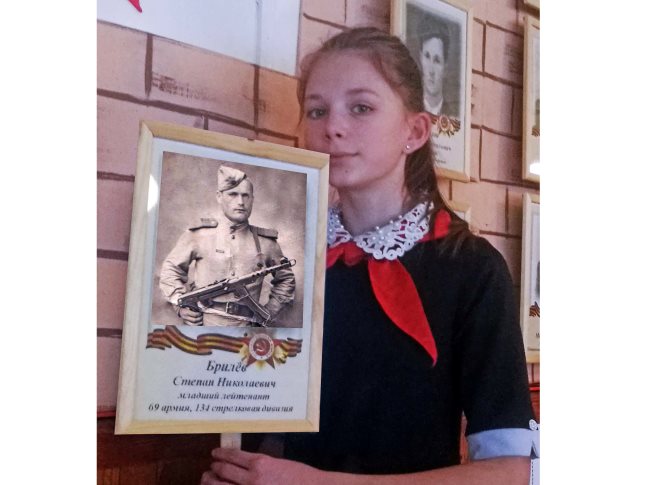 АПСтепан Николаевич Брилев родился 20 августа 1915 года в Белоруссии. Сначала его семья жила в Витебской области, а затем переехала в Могилевскую. Отсюда же, в 1942 году, парень ушел на фронт. После возвращения домой бравый солдат встретил девушку Анну и влюбился с первого взгляда.Он сделал ей предложение, и она ответила согласием. Молодая семья уехала в Казахстан, а затем в Сибирь, в Богучанский район. В районном центре им предложили работу в поселке Невонка.По данным учетных документов Невонского сельсовета, С.Н. Брилев воевал на 1-ом Прибалтийском фронте и на 1-ом Белорусском фронте. В ноябре 43-го получил небольшую контузию, прошел лечение в госпитале для легкораненых № 4194 и вскоре снова был в строю. Окончил войну в 1945 году в звании младшего лейтенанта.Правнучка Степана Николаевича Лиза Москаленко не застала деда, но знает о нем из рассказов мамы. В своем сочинении "Я – правнук Победителя" она пишет: "Как и все ветераны тогда, прадед не сильно делился воспоминаниями о войне. Но одну рассказанную им историю мама запомнила. Однажды отряд отправился на задание, а навстречу им – другой отряд "наших". Но мой прадед вдруг замечает, что под советской формой немецкая одежда. Отряд диверсантов был уничтожен, а Степан Брилев получил благодарность от командира. Многое пришлось пережить моему прадеду. Он ходил в атаку, рыл окопы, строил оборонительные сооружения. Он видел смерть своих товарищей, разгромленные немцами деревни, голод и разруху. Также мой прадед принимал участие в форсировании реки Буг и освобождении города Лодзь в Польше. В 1945 году он был награжден медалью "За Победу над Германией".В Невонке Степан Николаевич работал в Инбахинском ЛПХ столяром. В 60 лет ушел на пенсию. Хотел бы и еще трудиться, но лишения военных лет давали о себе знать, стали сильно болеть ноги.В 1980 году, когда советский народ отмечал 35-летний юбилей Великой Победы, героя нашла награда. Участник Великой Отечественной войны С.Н. Брилев за один из военных подвигов получил орден Красной Звезды.В этом же году ветерана не стало, ему было всего 65 лет. Покоится Степан Николаевич на Невонском кладбище.Автор: admin